ХАНТЫ-МАНСИЙСКИЙ АВТОНОМНЫЙ ОКРУГ- ЮГРАТЮМЕНСКАЯ ОБЛАСТЬХАНТЫ-МАНСИЙСКИЙ РАЙОНСЕЛЬСКОЕ ПОСЕЛЕНИЕ СЕЛИЯРОВОСОВЕТ ДЕПУТАТОВРЕШЕНИЕОт 03.11.2020						                               № 82О внесении изменений в решение Совета депутатовсельского поселения Селияровоот 30.09.2020 № 79«Об утверждении проекта планировки и проекта межевания территории сельского поселения Селиярово»В соответствии со статьей 46 Градостроительного кодекса Российской Федерации, Федеральным законом от 06.10.2003 № 131-ФЗ «Об общих принципах организации местного самоуправления в Российской Федерации», в целях создания условий для развития территории сельского поселения, эффективного землепользования и застройки, обеспечения прав и законных интересов физических и юридических лиц, Уставом сельского поселения Селиярово,Совет депутатов сельского поселения СелияровоРЕШИЛ:Внести изменения в решение совета депутатов сельского поселения Селиярово от 30.09.2020 № 79 «Об утверждении проекта планировки и проекта межевания территории сельского поселения Селиярово»:в приложении 2 к решению:1.1.1. таблицу 3 дополнить строкой 10 следующего содержания:«»;наименование таблицы «Ведомость координат границ изменяемых земельных участков» изменить на «Ведомость координат границ изменяемых и образуемых земельных участков».Таблицу, указанную в подпункте 1.1.2 настоящего решения, дополнить строками следующего содержания:« ».Приложение 5 к решению изложить в редакции согласно приложению 1 к настоящему решению.2. Настоящее решение подлежит обнародованию в установленном порядке и размещению на официальном сайте администрации сельского поселения Селиярово в сети «Интернет».3. Решение вступает в силу после его официального опубликования (обнародования). 4. Контроль за выполнением решения оставляю за собой.Глава сельского поселения                                                          А.А. Юдин  Приложение 1 к решению Совета депутатов сельского поселения Селиярово от 03.11.2020    № 82       Чертеж межевания территории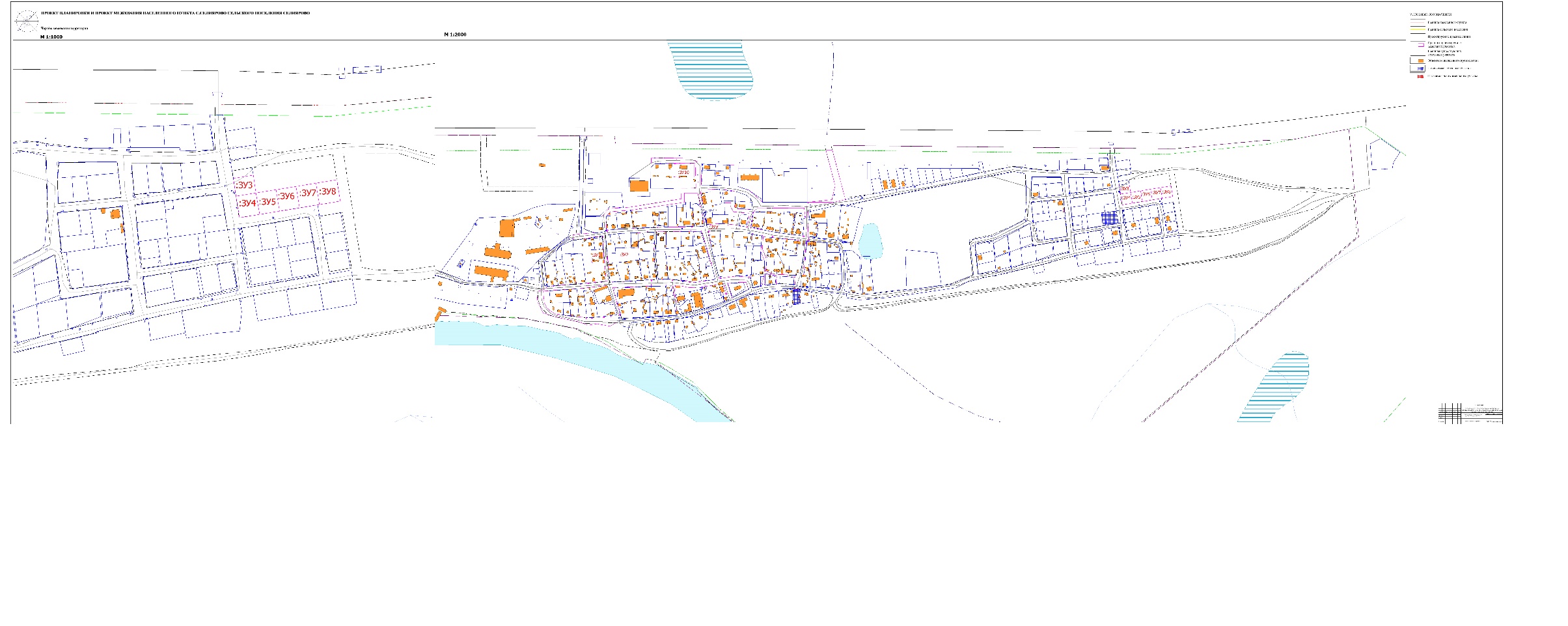 10ЗУ 10Малоэтажная многоквартирная жилая застройка2076:ЗУ10ул. Новая, 1Малоэтажная многоквартирная жилая застройка2075,68 н870995268.862730557.07н871995268.982730563.39н872995268.232730613.71н873995260.472730613.71н874995231.772730613.73н875995232.152730592.47н876995231.892730575.58н877995231.192730575.57н878995231.432730571.16н879995232.912730557.07н880995250.492730557.12н881995253.872730557.14н882995268.862730557.07